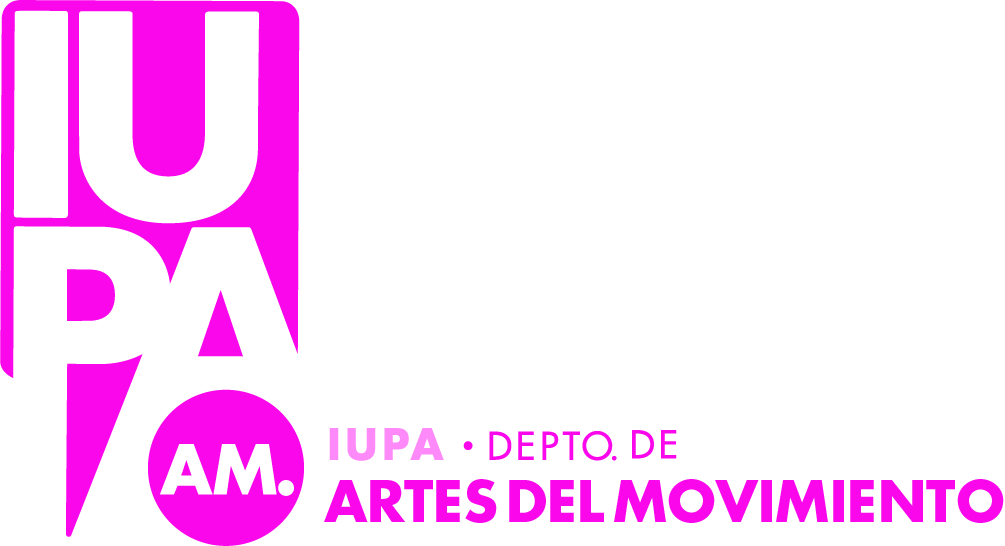 CIU (CURSO INTRODUCTORIO UNIVERSITARIO)PROFESORADO UNIVERSITARIO  DE DANZAS  FOLKLÓRICAS/ LICENCIATURA EN FOLKLORE /TECNICATURA UNIVERSITARIA EN DANZAS FOLKLÓRICAS.DEL 14/02/18  AL 28/02/18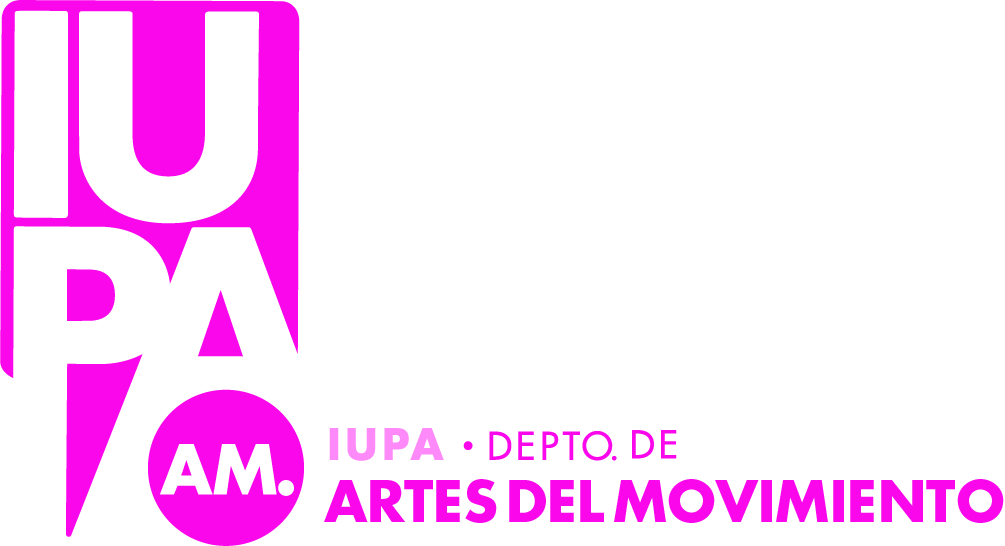 CIU (CURSO INTRODUCTORIO UNIVERSITARIO)PROFESORADO UNIVERSITARIO  DE DANZA  CLÁSICA/ TECNICATURA UNIVERSITARIA EN DANZA CLÁSICA.DEL 14/02/18  AL 28/02/18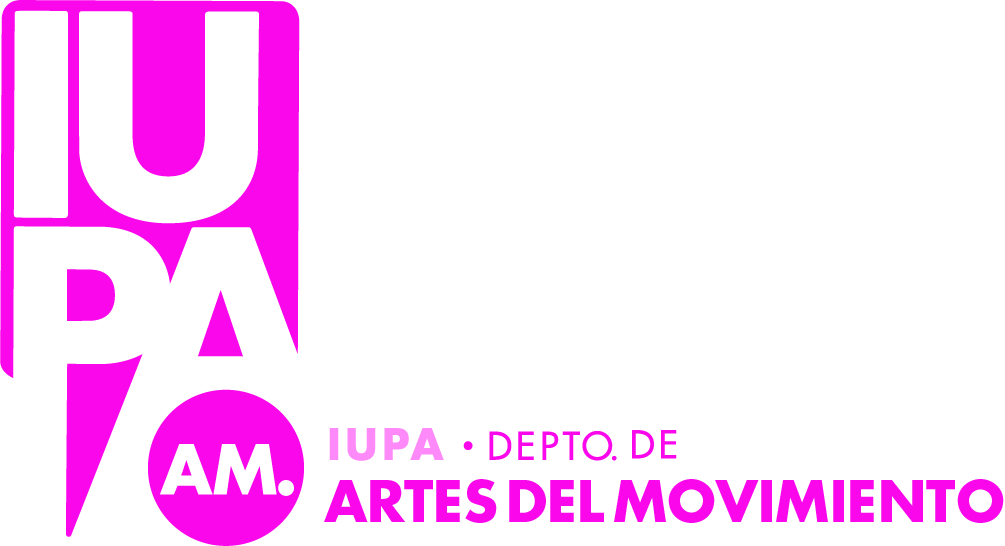 CIU (CURSO INTRODUCTORIO UNIVERSITARIO)PROFESORADO UNIVERSITARIO  DE DANZAS ESPAÑOLAS /TECNICATURA UNIVERSITARIA EN DANZAS ESPAÑOLASDEL 14/02/18  AL 28/02/18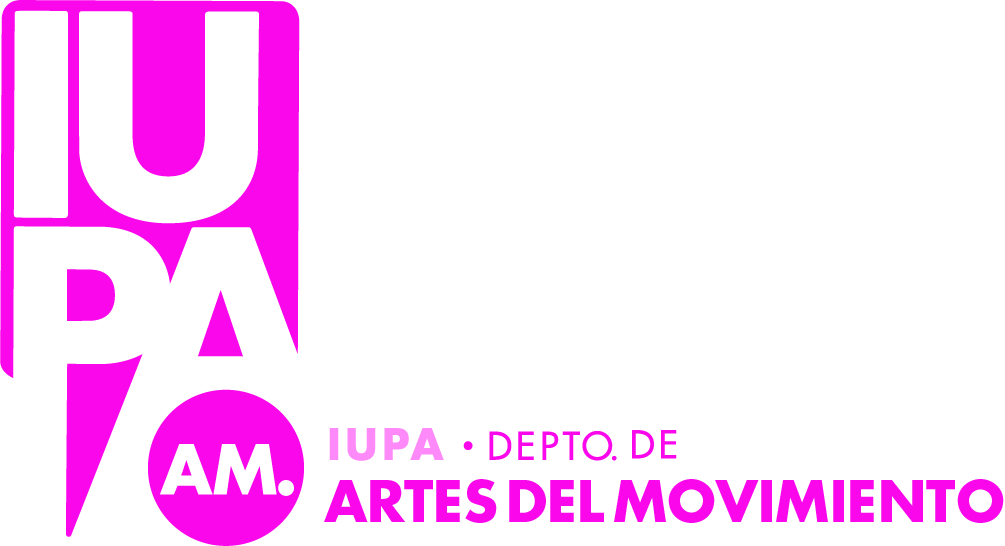 CIU (CURSO INTRODUCTORIO UNIVERSITARIO)PROFESORADO UNIVERSITARIO  DE DANZA CONTEMPORÁNEA DEL 14/02/18  AL 28/02/18HorarioLunesMartes Miércoles 14/02Jueves 15/02Viernes 16/0218:00a20:00CULTURA UNIVERSITARIAApellidos A-L: 10 A 12hs/ M-Z: 18 a 20hs. CULTURA UNIVERSITARIAEspacio Cultural de FCP.CULTURA UNIVERSITARIAEspacio Cultural de FCP.20:00A22:00CHARLA INFORMATIVAAula 5TCCValenzuelaAula 53Lunes 19/02Martes 20/02Miércoles 21/02Jueves 22/02Viernes 23/0218:00a20:00CULTURA UNIVERSITARIAEspacio Cultural de FCP.CULTURA UNIVERSITARIAEspacio Cultural de FCP.CULTURA UNIVERSITARIAEspacio Cultural de FCP.CULTURA UNIVERSITARIAEspacio Cultural de FCP.CULTURA UNIVERSITARIAEspacio Cultural de FCP.20:00A22:00ZAPATEOForqueraAula 5DANZAS NATIVASDÍazAula 5TANGOCarrizo/ BombardieriAula 5FOLKLOREDíazAula 107DANZA NATIVAS RetamalAula 5Lunes 26/02Martes 27/02Miércoles 28/0218:00a20:00CULTURA UNIVERSITARIAEspacio Cultural de FCP.CULTURA UNIVERSITARIAEspacio Cultural de FCP.JORNADA INSTITUCIONAL Lugar y Horario a confirmar.20:00A22:00ZAPATEOÁlvarez Aula 5HISTORIA DE LA CULT./ANTROPOLOGÍAPalmaAula 107HorarioLunesMartes Miércoles 14/02Jueves 15/02Viernes 16/0208:00A10:00CULTURA UNIVERSITARIAApellidos A-L: 10 A 12hs/ M-Z: 18 a 20hs. CULTURA UNIVERSITARIAEspacio Cultural de FCP.CULTURA UNIVERSITARIAEspacio Cultural de FCP.10:30A12:30CHARLA INFORMATIVA 10:00 A 11:00/Aula 34DANZA CLÁSICA11:00 a 13:00Carreño/LarrouletAula 53DANZA CLÁSICALizarraga/BudarinaAula 53Lunes 19/02Martes 20/02Miércoles 21/02Jueves 22/02Viernes 23/0208:00A10:00CULTURA UNIVERSITARIAEspacio Cultural de FCP.CULTURA UNIVERSITARIAEspacio Cultural de FCP.CULTURA UNIVERSITARIAEspacio Cultural de FCP.CULTURA UNIVERSITARIAEspacio Cultural de FCP.CULTURA UNIVERSITARIAEspacio Cultural de FCP.10:30A12:30ANÁLISIS Y APRECIACIÓN MUSICALTaglialegna HumbertoAula AuditorioDANZA CLÁSICAArevalo/CideAula 53DANZA CLÁSICACarreño/LarrouletAula 53FRANCÉSArce LaraAula AuditorioDANZA CLÁSICALizarraga/BudarinaAula 53Lunes 26/02Martes 27/02Miércoles 28/0208:00A10:00CULTURA UNIVERSITARIAEspacio Cultural de FCP.CULTURA UNIVERSITARIAEspacio Cultural de FCP.JORNADA INSTITUCIONAL Lugar y Horario a confirmar.10:30A12:30DANZA CLÁSICAArevalo/CideAula 53Evaluación, diagnóstico. Todos los profesores. Aula 53HorarioLunesMartes Miércoles 14/02Jueves 15/02Viernes 16/0208:00A10:00CULTURA UNIVERSITARIAApellidos A-L: 10 A 12hs/ M-Z: 18 a 20hs. CULTURA UNIVERSITARIAEspacio Cultural de FCP.CULTURA UNIVERSITARIAEspacio Cultural de FCP.10:30A12:30CHARLA INFORMATIVAAula 31FLAMENCOFermanianAula 31Lunes 19/02Martes 20/02Miércoles 21/02Jueves 22/02Viernes 23/0208:00A10:00CULTURA UNIVERSITARIAEspacio Cultural de FCP.CULTURA UNIVERSITARIAEspacio Cultural de FCP.CULTURA UNIVERSITARIAEspacio Cultural de FCP.CULTURA UNIVERSITARIAEspacio Cultural de FCP.CULTURA UNIVERSITARIAEspacio Cultural de FCP.10:30A12:30ESCUELA BOLERAGrigorianAula 31DANZAS REGIONALESGrañaAula 31DANZA CONTEMPORÁNEAZeladaAula 34DANZA CLÁSICAEkaterinaAula 34Lunes 26/02Martes 27/02Miércoles 28/0208:00A10:00CULTURA UNIVERSITARIAEspacio Cultural de FCP.CULTURA UNIVERSITARIAEspacio Cultural de FCP.JORNADA INSTITUCIONAL Lugar y Horario a confirmar.10:30A12:30FLAMENCOFermanianAula 31EVALUACIÓN FINAL / Todos los profesores.Aula 31HorarioLunesMartes Miércoles 14/02Jueves 15/02Viernes 16/0216:00A18:00CULTURA UNIVERSITARIAApellidos A-L: 10 A 12hs/ M-Z: 18 a 20hs. CULTURA UNIVERSITARIAEspacio Cultural de FCP.CULTURA UNIVERSITARIAEspacio Cultural de FCP.18:00A20:00CHARLA INFORMATIVADANZA CONTEMPORÁNEAHernández/Gómez LunaAula 53TÉCNICAS DE PREPARACIÓN Y ENTRENAMIENTO FÍSICOValenzuelaAula 53Lunes 19/02Martes 20/02Miércoles 21/02Jueves 22/02Viernes 23/0216:00A18:00CULTURA UNIVERSITARIAEspacio Cultural de FCP.CULTURA UNIVERSITARIAEspacio Cultural de FCP.CULTURA UNIVERSITARIAEspacio Cultural de FCP.CULTURA UNIVERSITARIAEspacio Cultural de FCP.CULTURA UNIVERSITARIAEspacio Cultural de FCP.18:00A20:00DANZA CLÁSICACostanzoAula 53EXPERIMENTACIÓN E INVESTIGACIÓN ENDANZAGómez MurillasAula 53DANZA CONTEMPORÁNEAHernández/Gómez LunaAula 53DANZA CONTEMPORÁNEA Y TÉCNICAS DE PREPARACIÓN Y ENTRENAMIENTO FÍSICOHernández/ValenzuelaAula 53DANZA CONTEMPORÁNEA Y DANZA CLÁSICAGómez Luna/CostanzoAula 53Lunes 26/02Martes 27/02Miércoles 28/0216:00A18:00CULTURA UNIVERSITARIAEspacio Cultural de FCP.CULTURA UNIVERSITARIAEspacio Cultural de FCP.JORNADA INSTITUCIONAL Lugar y Horario a confirmar.18:00A20:00DANZA CLÁSICA Y TÉCNICAS DE PREPARACIÓN Y ENTRENAMIENTO FÍSICOCostanzo/ValenzuelaAula 53EXPERIMENTACIÓN E INVESTIGACIÓN ENDANZA Y DANZA CONTEMPORÁNEAGómez Luna/Hernández/Gómez MurillasAula 53